Academic AchievementThe Department of Education produces information about all schools on their website, our report can be found here https://www.compare-school-performance.service.gov.uk/school/125853/sidlesham-primary-school/primaryDue to the COVID pandemic, there were no formal assessments for the 2020-21 and 2021-22 academic years.EARLY YEARS FOUNDATION STAGE PROFILEGood Level of Development (GLD)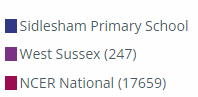 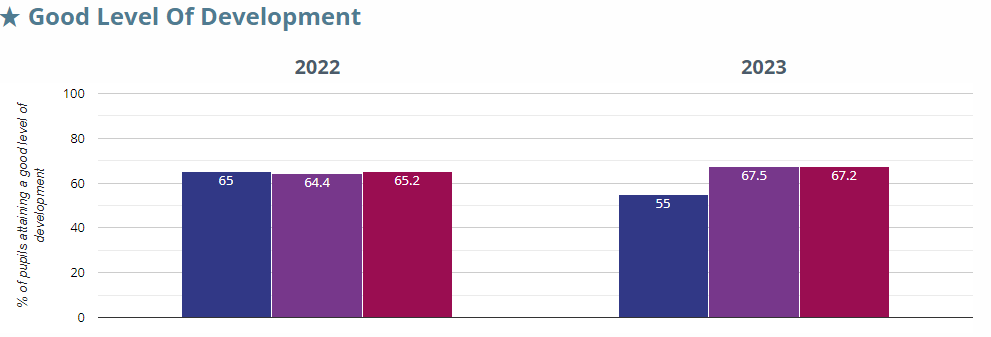 Average number of early learning goals at expected level per child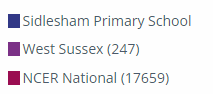 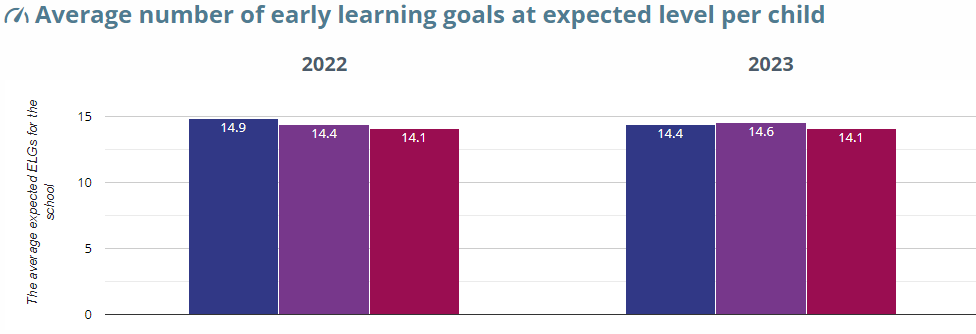 PHONICSYear 1: Working AtPercentage of children that achieved the expected outcome or above in the statutory Year 1 Phonics Screening Check: 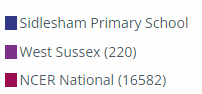 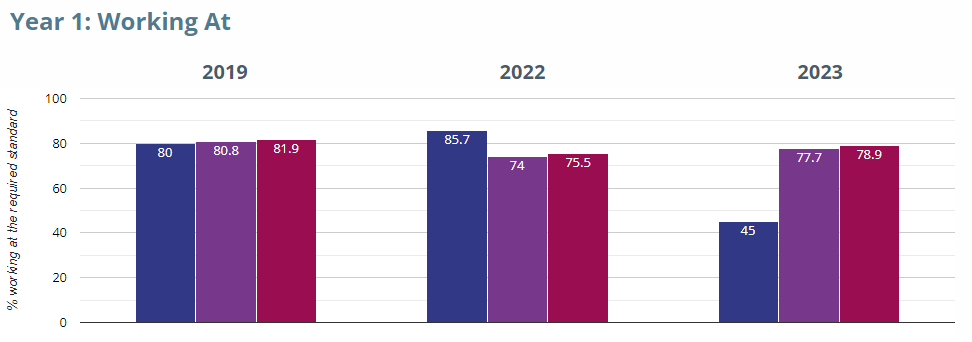 Percentage of children that achieved the expected outcome or above in the statutory Year 2 Phonics Screening Check (children who did not pass the Year 1 Phonics Screening Check): Year 2: Working At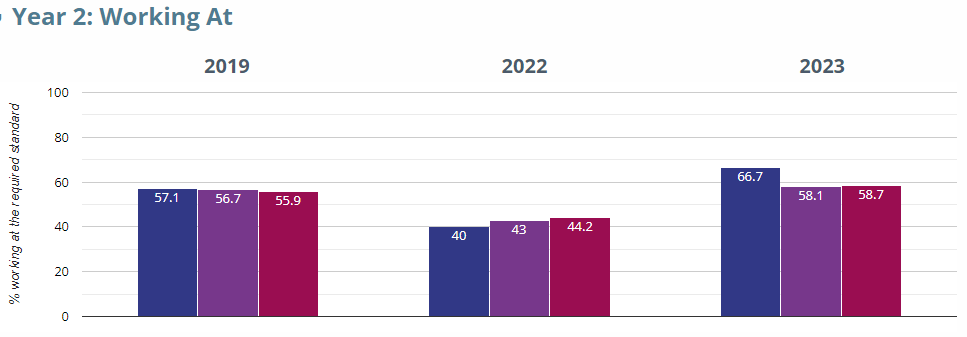 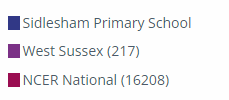 END OF KEY STAGE 1 OUTCOMES Reading: Attaining at the Expected Standard or better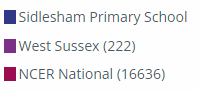 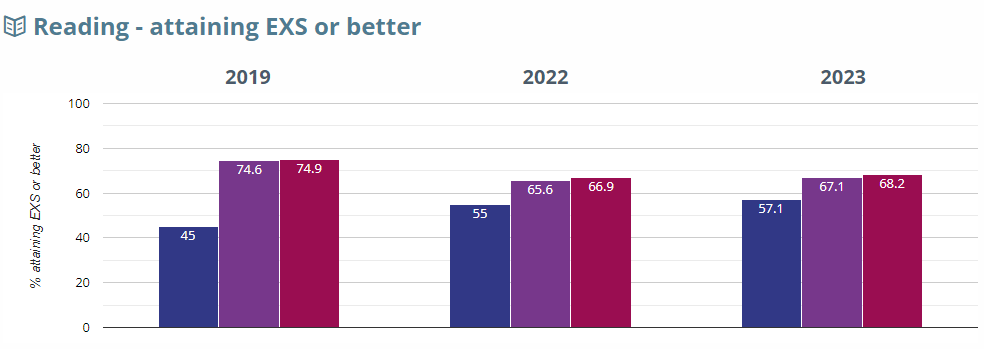 Reading: Attaining at the Greater Depth Standard (GDS)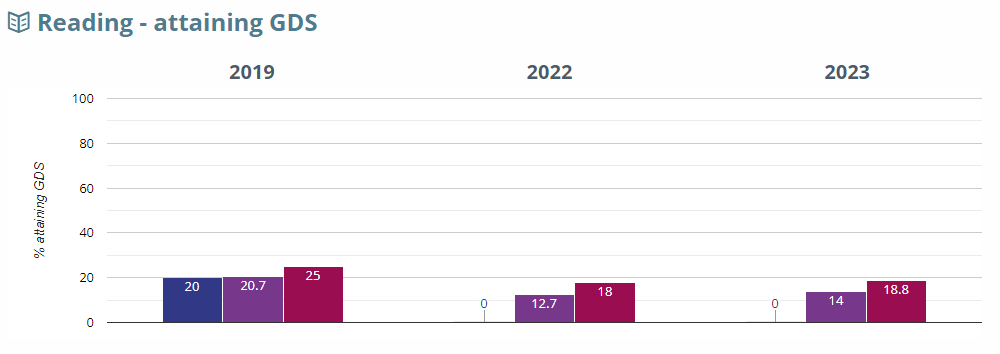 Writing: Attaining at the Expected Standard or better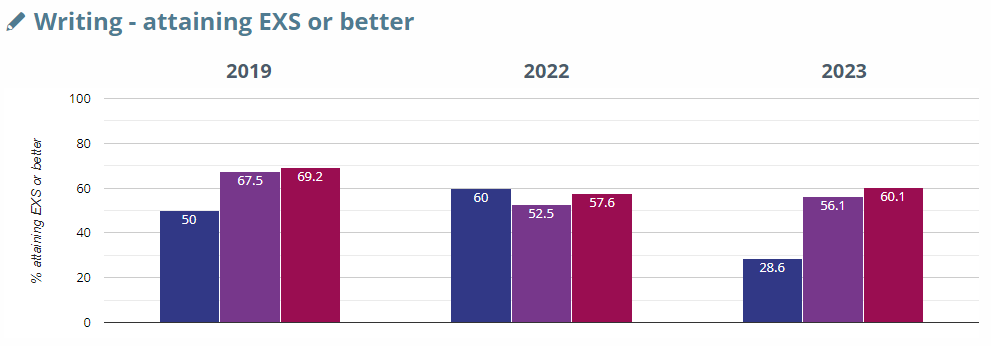 Writing: Attaining at the Greater Depth Standard (GDS)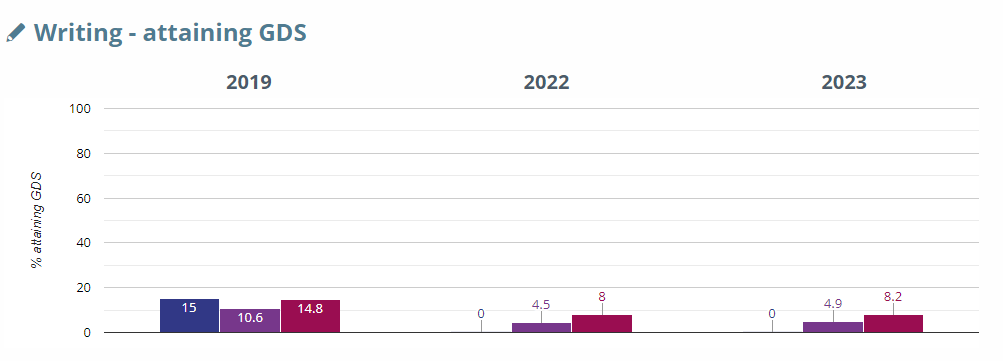 Maths: Attaining at the Expected Standard or better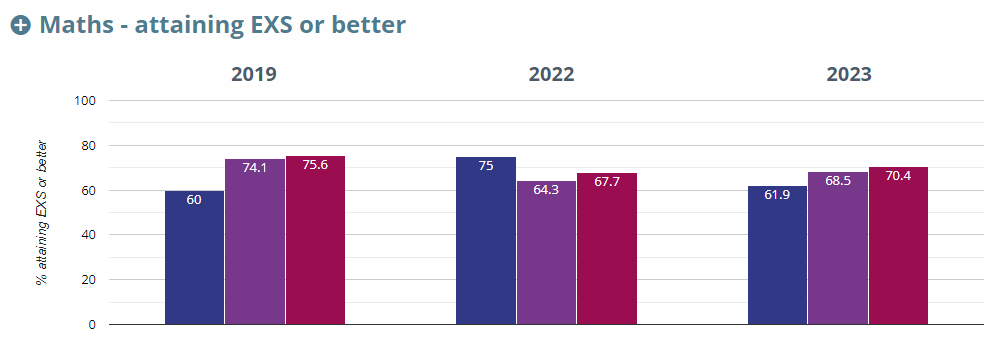 Maths: Attaining at the Greater Depth Standard (GDS)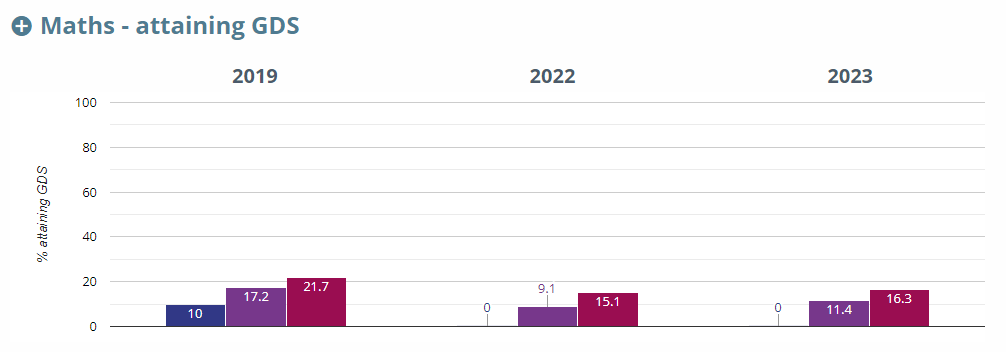 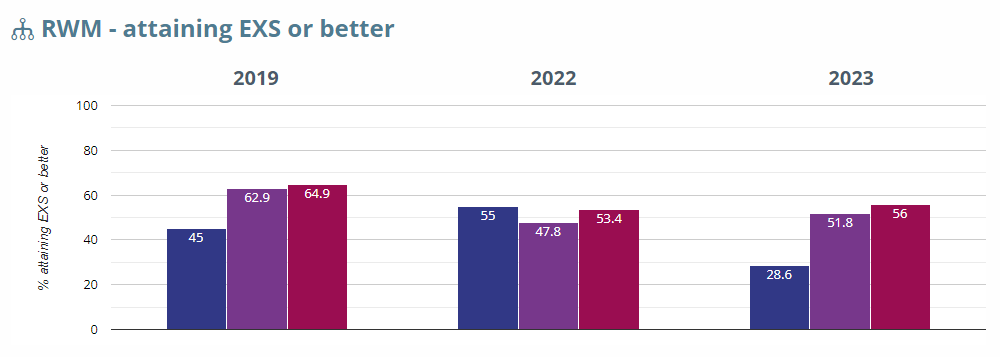 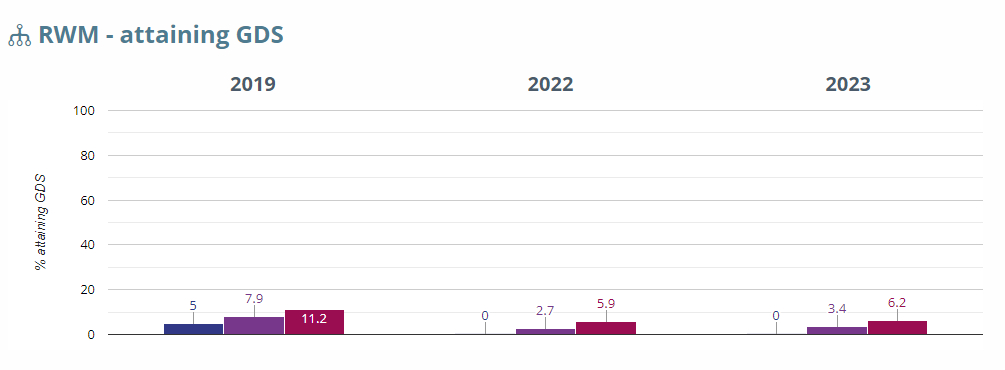 END OF KEY STAGE 2 OUTCOMES Percentage of KS2 children that achieved the Expected Standard (EXS) and at the higher standard in reading, writing, grammar, punctuation and spelling (GPS) and maths:KS2 Reading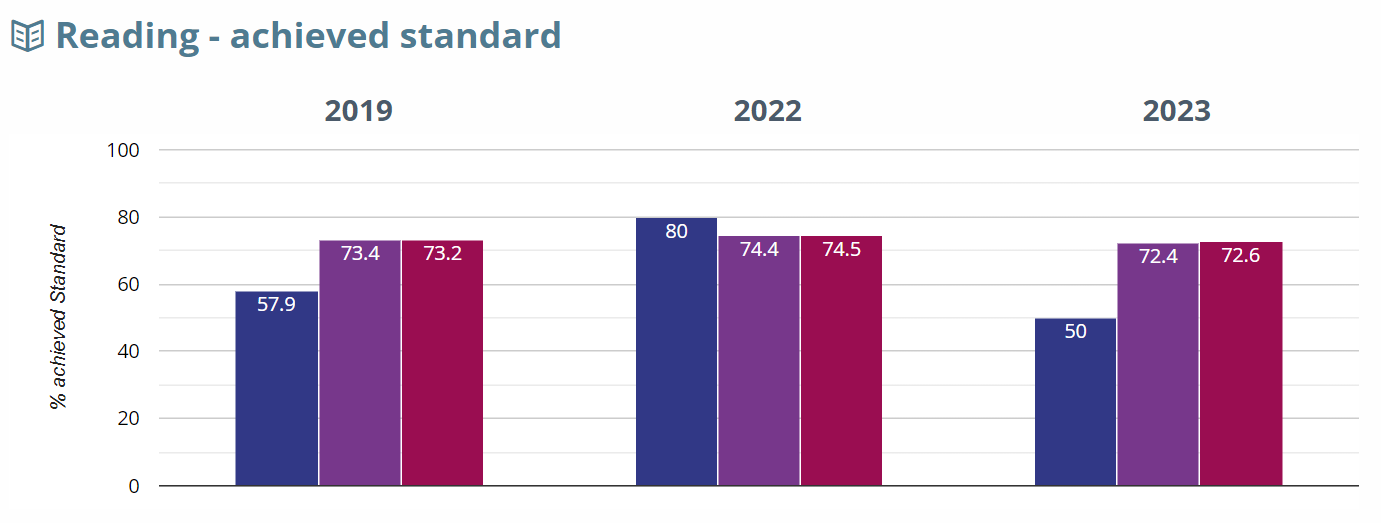 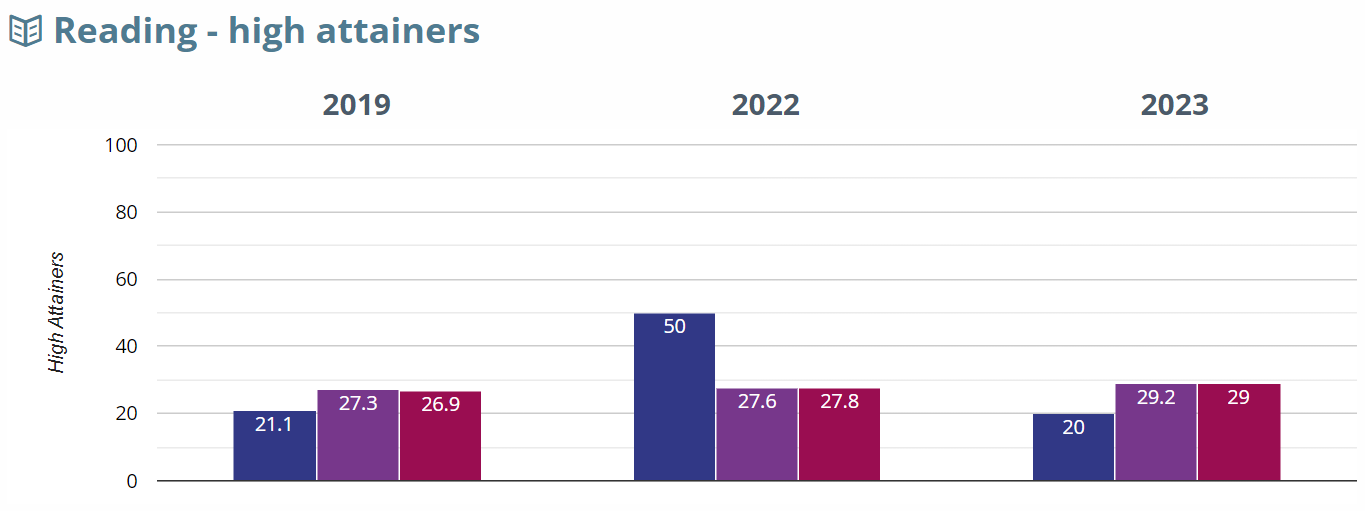 Reading Average Scaled Scores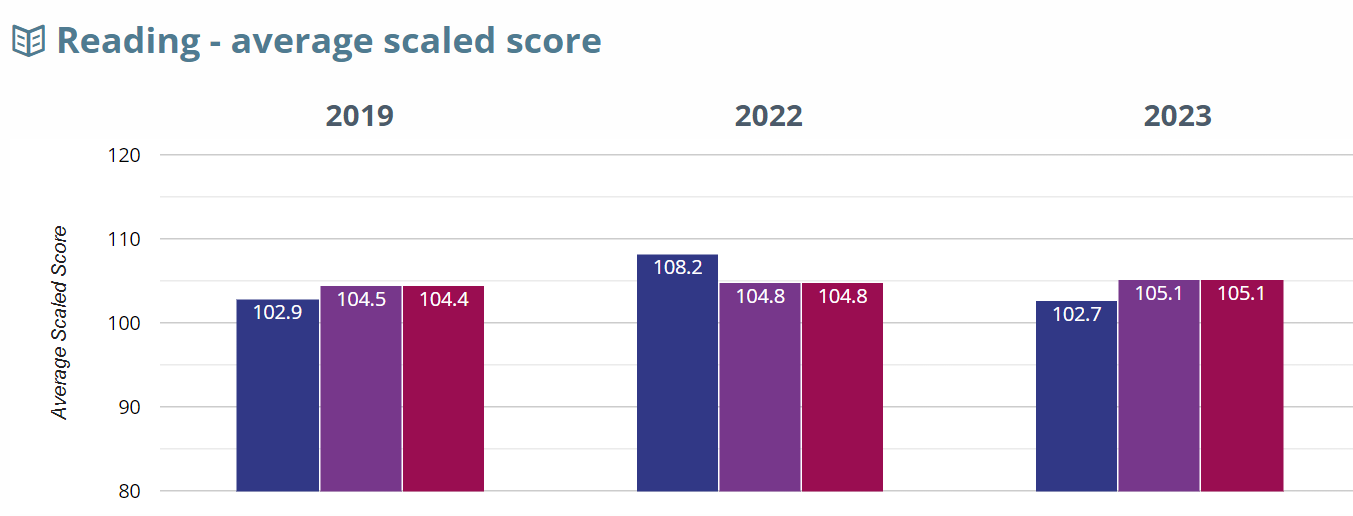 KS2 Writing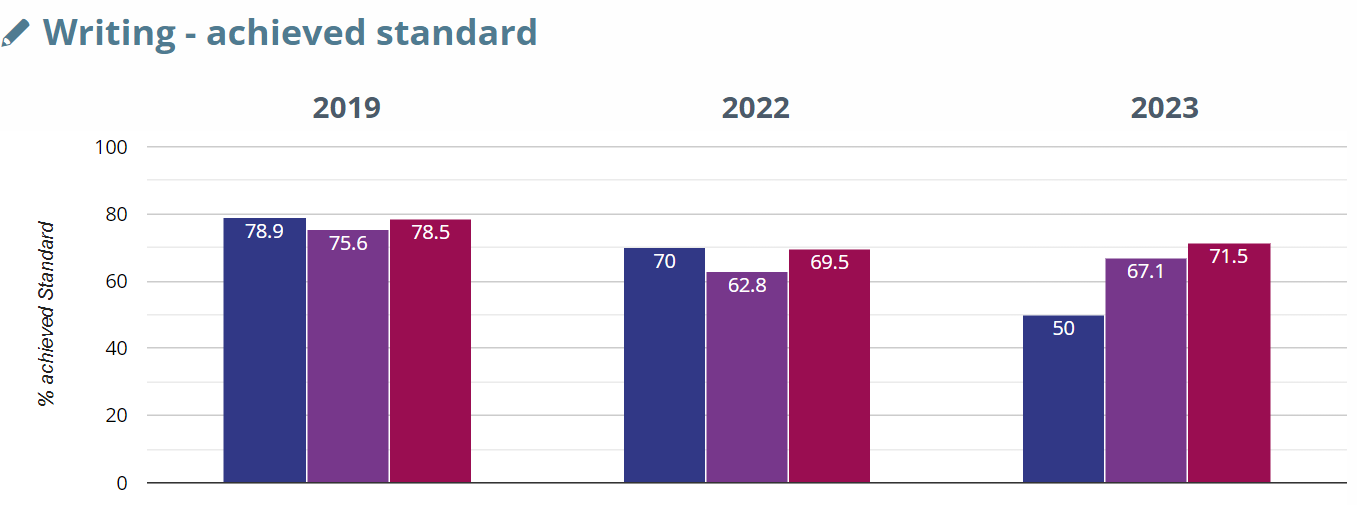 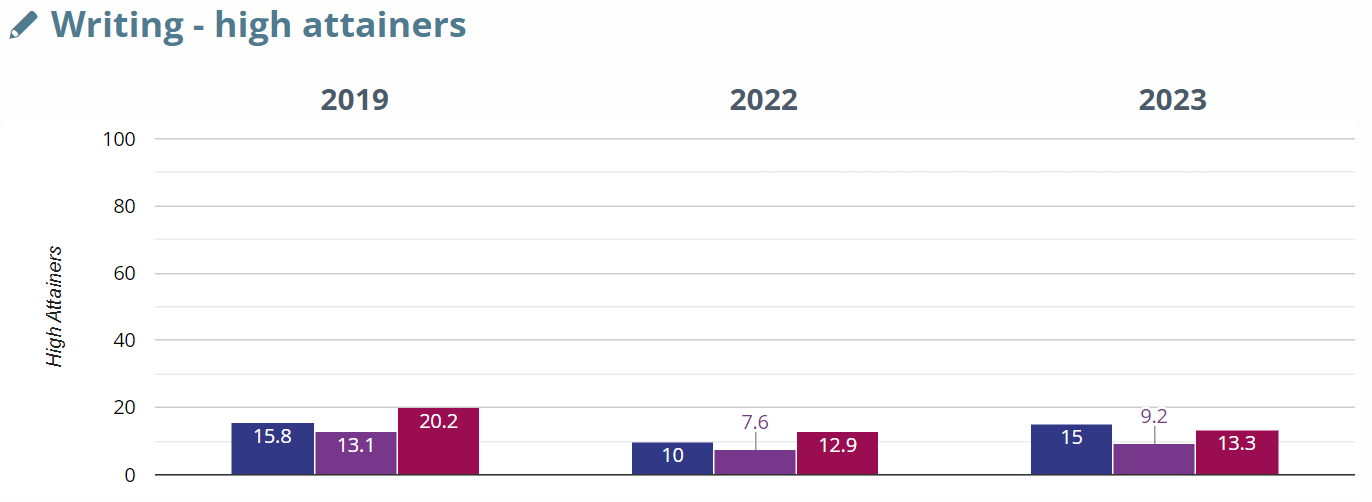 KS2 GPS (Grammar, punctuation, spelling)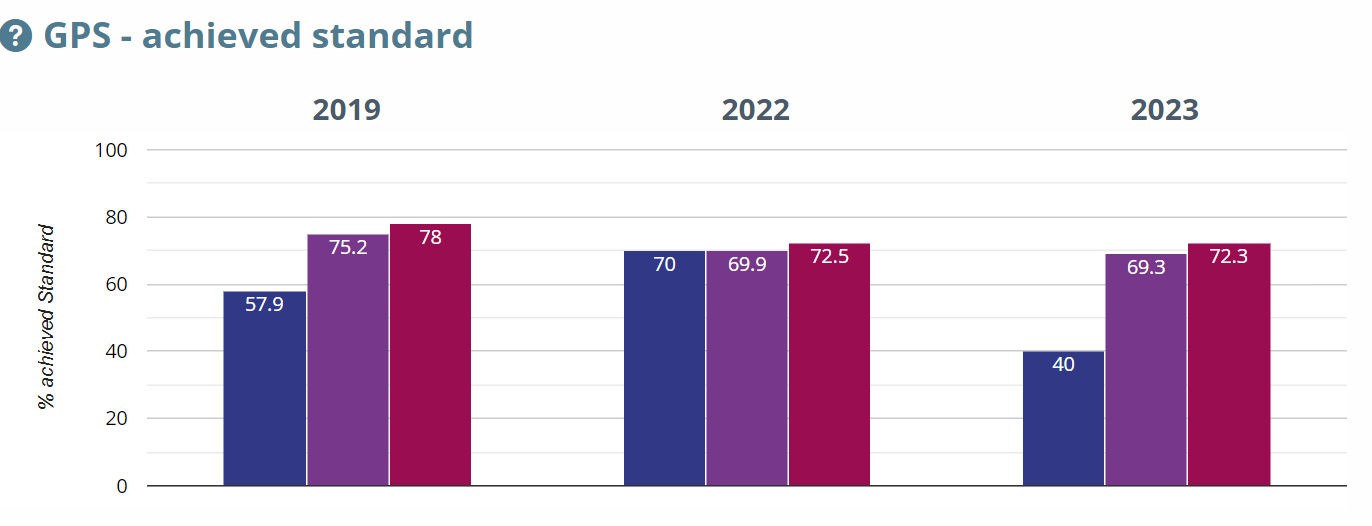 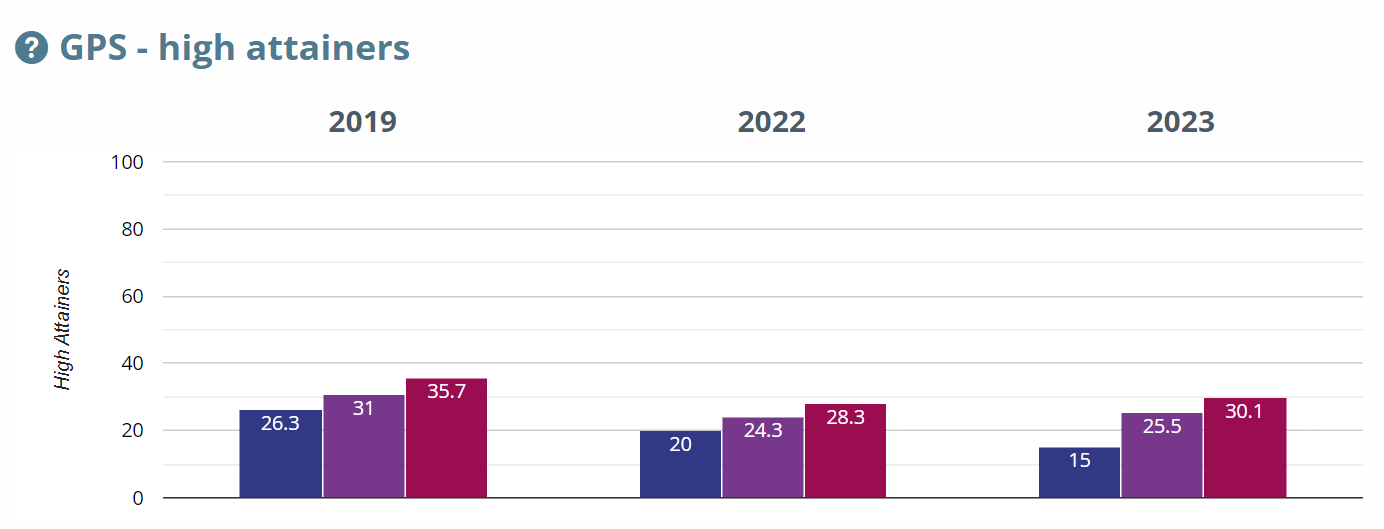 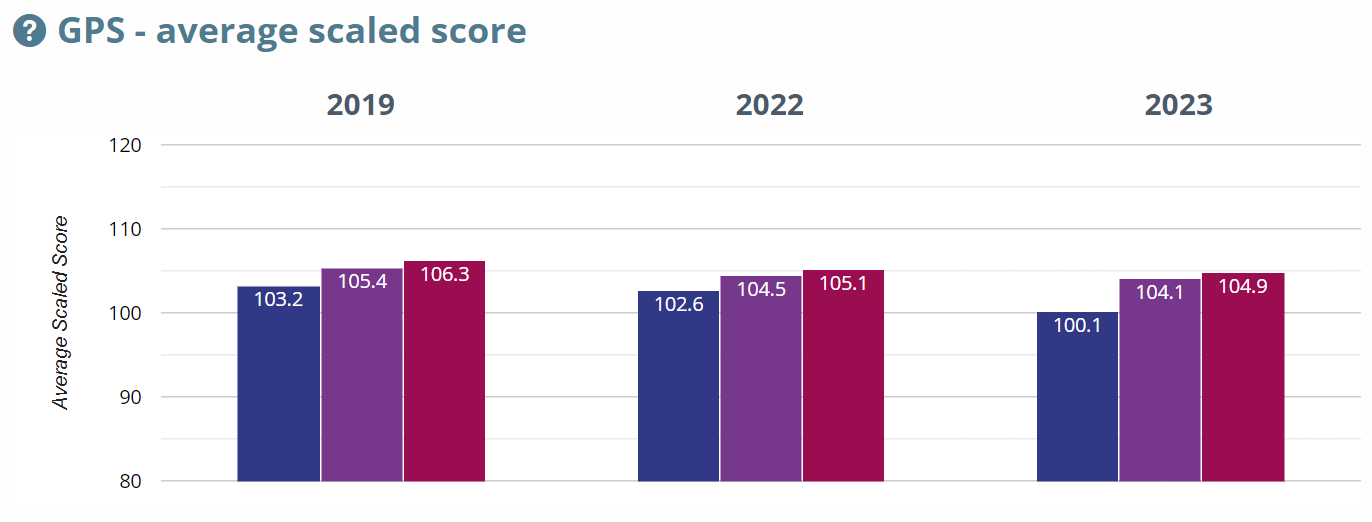 KS2 Maths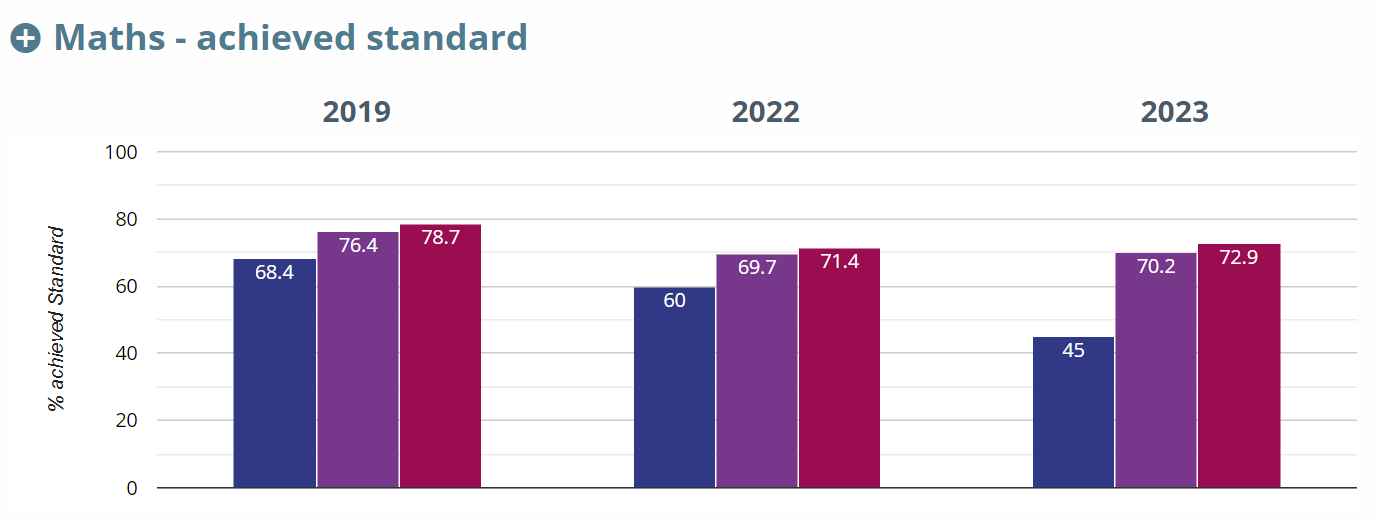 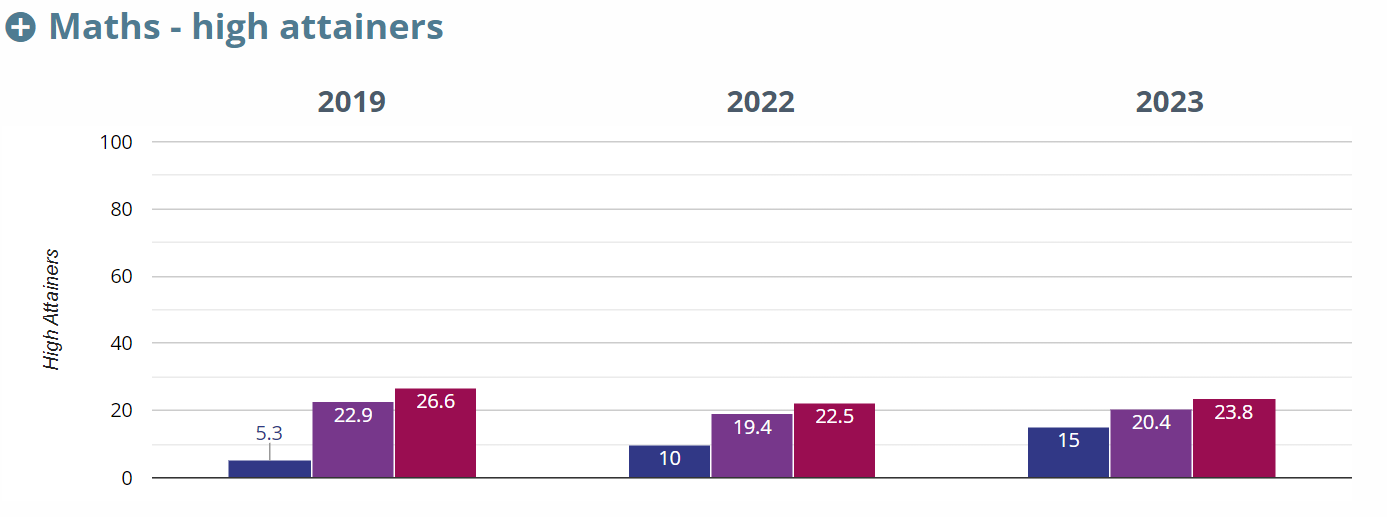 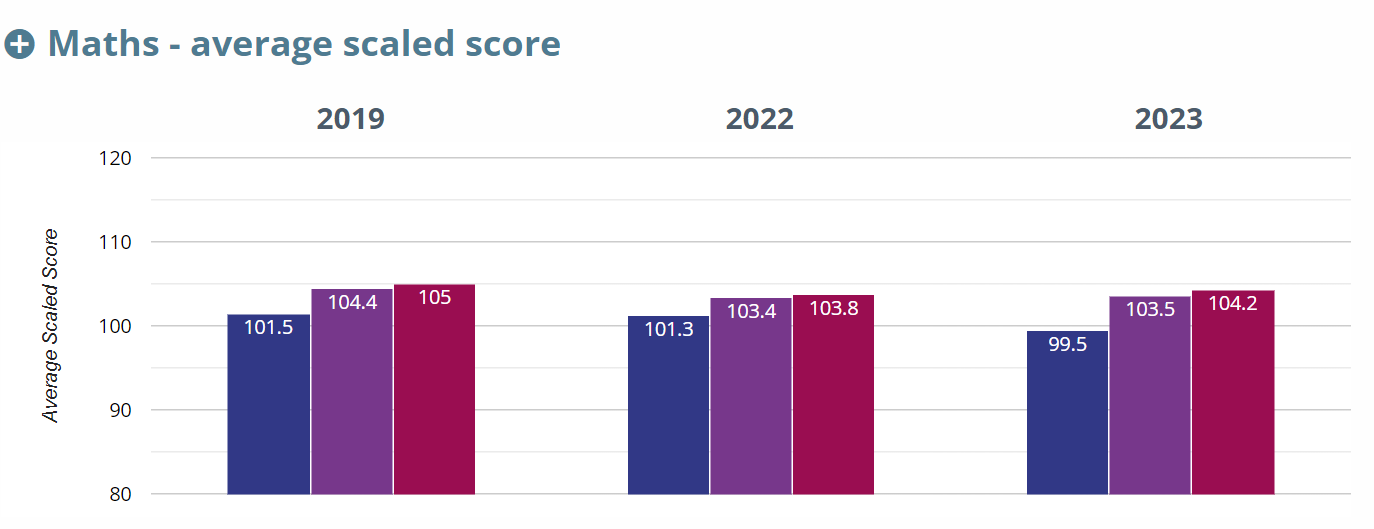 KS2 Reading, Writing and Maths (combined)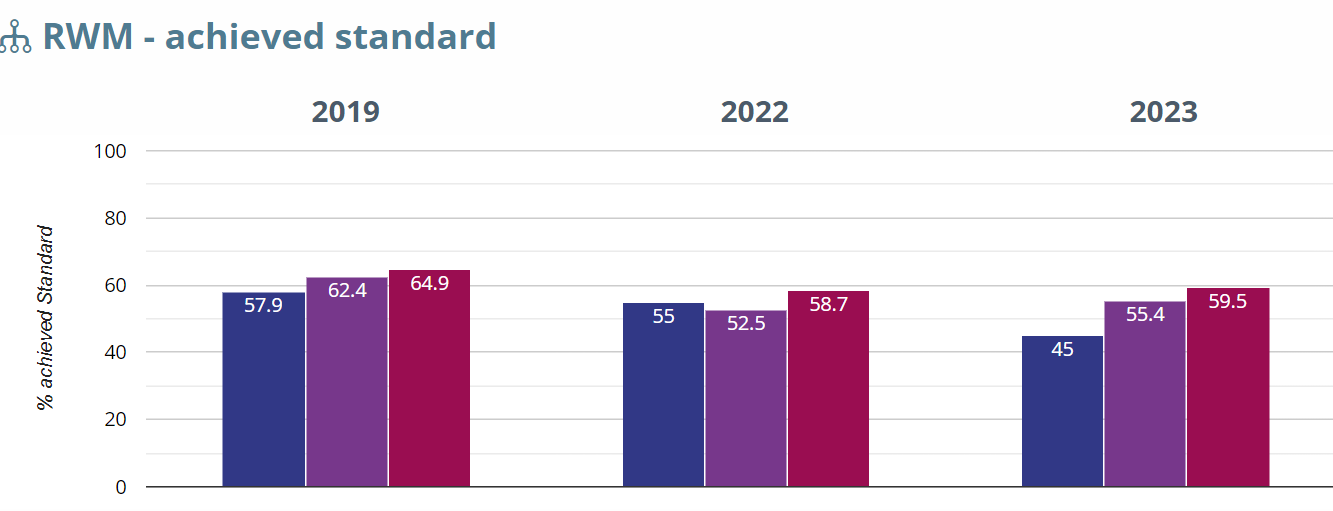 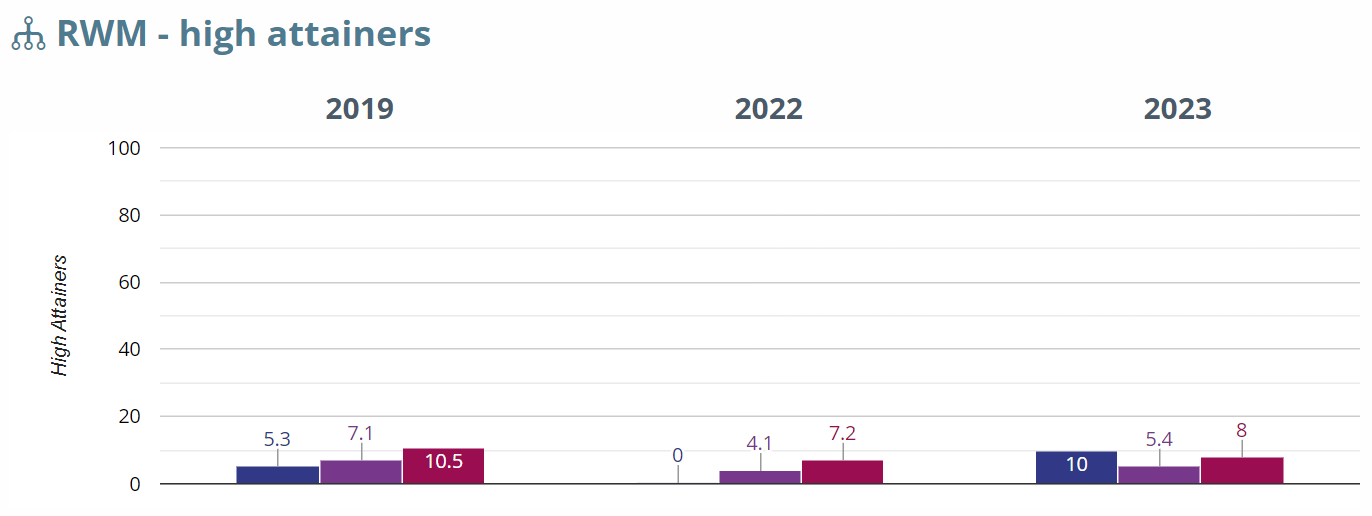 2019 (%)2022 (%)2023 (%)Sidlesham Primary School78.96555Local Authority (WSCC)71.964.467.5National71.865.267.22022 2023 Sidlesham Primary School14.914.4Local Authority (WSCC)14.414.6National14.114.12019 (%)2022 (%)2023 (%)Sidlesham Primary School8085.745Local Authority (WSCC)80/87477.7National81.975.578.92019 (%)2022 (%)2023 (%)Sidlesham Primary School57.14066.7Local Authority (WSCC)56.74358.1National55.944.258.7KS1 Reading (EXS or better)2019 (%)2022 (%)2023 (%)Sidlesham Primary School455557.1Local Authority (WSCC)74.665.667.1National74.966.968.2KS1 Reading (GDS)2019 (%)2022 (%)2023 (%)Sidlesham Primary School2000Local Authority (WSCC)20.712.714National251818.8KS1 Writing (EXS or better)2019 (%)2022 (%)2023 (%)Sidlesham Primary School506028.6Local Authority (WSCC)67.552.556.1National69.257.660.1KS1 Writing (GDS)2019 (%)2022 (%)2023 (%)Sidlesham Primary School1500Local Authority (WSCC)10.64.54.9National14.888.2KS1 Maths (EXS or better)2019 (%)2022 (%)2023 (%)Sidlesham Primary School607561.9Local Authority (WSCC)74.164.368.5National75.667.770.4KS1 Maths (GDS)2019 (%)2022 (%)2023 (%)Sidlesham Primary School1000Local Authority (WSCC)17.29.111.4National21.715.116.3KS2 Reading (EXS)2019 (%)2022 (%)2023 (%)Sidlesham Primary School57.98050Local Authority (WSCC)73.474.472.4National73.274.572.6KS2 Reading (higher standard)2019 (%)2022 (%)2023 (%)Sidlesham Primary School21.15020Local Authority (WSCC)27.327.629.2National26.927.829KS2 Writing (EXS)2019 (%)2022 (%)2023 (%)Sidlesham Primary School78.97050Local Authority (WSCC)75.662.867.1National78.569.571.5KS2 Writing (higher standard)2019 (%)2022 (%)2023 (%)Sidlesham Primary SchoolLocal Authority (WSCC)NationalKS2 Maths (EXS)2019 (%)2022 (%)2023 (%)Sidlesham Primary School68.46045Local Authority (WSCC)76.469.770.2National78.771.472.9KS2 Maths (higher standard)2019 (%)2022 (%)2023 (%)Sidlesham Primary School5.31015Local Authority (WSCC)22.919.420.4National26.622.523.8